О заключении муниципальных контрактов на оказание услуг по организация регулярных перевозок пассажиров и багажа автомобильным транспортом по регулируемым тарифам по муниципальным маршрутам, а также по муниципальным маршрутам с небольшой интенсивностью пассажиропотока.В соответствии с постановлением Администрации города Канска от 01 октября 2021г N 819 «Об утверждении порядка принятия решений о заключении муниципальных контрактов на выполнение работ, оказание услуг, длительность производственного цикла выполнения, оказания которых превышает срок действия утвержденных лимитов бюджетных обязательств, руководствуясь статьями 30,35 Устава города Канска: УС и ЖКХ администрации города Канска заключить муниципальные контракты на оказание услуг по организации регулярных перевозок пассажиров и багажа автомобильным транспортом по регулируемым тарифам по муниципальным маршрутам, а также по муниципальным маршрутам с небольшой интенсивностью пассажиропотока (далее - услуги), на срок, превышающий срок действия утвержденных лимитов бюджетных обязательств, в соответствии с законодательством Российской Федерации о контрактной системе в сфере закупок товаров, работ, услуг для обеспечения государственных и муниципальных нужд.Определить:Планируемые результаты оказания услуг - организация транспортного обслуживания населения в границах муниципального образования город Канск.Состав услуг – оказание услуг по организации регулярных перевозок пассажиров и багажа автомобильным транспортом по регулируемым тарифам по муниципальным маршрутам, а также по муниципальным маршрутам с небольшой интенсивностью пассажиропотока, указанным в приложении к настоящему распоряжению.Предельный срок оказания услуг по 31 декабря 2026 года.Предельный объем средств бюджета города Канска для оплаты муниципальных контрактов составляет 21,90 рублей, в том числе по годам:на 2021 год – 0,90 рублей; на 2022 год – 4,20 рублей; на 2023 год - 4,20 рублей; на 2024 год - 4,20 рублей; на 2025 год - 4,20 рублей; на 2026 год - 4,20 рублей.Ведущему специалисту Отдела культуры администрации города Канска (Н.А. Нестерова) опубликовать настоящее распоряжение в газете «Канский вестник» и разместить на официальном сайте муниципального образования город Канск в сети Интернет.Контроль за исполнением настоящего распоряжения возложить на первого заместителя главы города Канска по вопросам жизнеобеспечения П.Н. Иванца.Настоящее распоряжение  вступает в силу с момента его подписания. Глава города Канска                                                                     А.М. БересневПриложениеПЕРЕЧЕНЬмуниципальных маршрутов, а также муниципальных маршрутов с небольшой интенсивностью пассажиропотока города Канска, обслуживаемых по регулируемым тарифам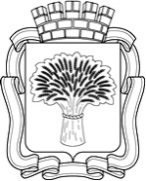 Российская ФедерацияАдминистрация города Канска
Красноярского краяРАСПОРЯЖЕНИЕРоссийская ФедерацияАдминистрация города Канска
Красноярского краяРАСПОРЯЖЕНИЕРоссийская ФедерацияАдминистрация города Канска
Красноярского краяРАСПОРЯЖЕНИЕРоссийская ФедерацияАдминистрация города Канска
Красноярского краяРАСПОРЯЖЕНИЕРоссийская ФедерацияАдминистрация города Канска
Красноярского краяРАСПОРЯЖЕНИЕ07.10.2021 г.07.10.2021 г.№615№п/пНаименование муниципального маршрута1№21 «мкр. Солнечный - п. Мелькомбината»2№23 «мкр. Солнечный-Кан-Дачи»3№22 «мкр. Солнечный-п. Строителей»4№25 «мкр. Солнечный - о. Старикова - мкр. Черемушки в летний период»5№20 «мкр. Солнечный - п. Сосновый»6№16 «мкр. Солнечный - Соленое озеро»7№1 «мкр. Солнечный - ул. Коллекторная»8№14 «Ж/Д Вокзал – Черемушки»9№15 «Ж/Д Вокзал – ККЗ»10№17 «мкр. Солнечный - Ашкаульский тракт»№п/пНаименование муниципального маршрута с небольшой интенсивностью пассажиропотока1№4 «Карьер» - о. Стариково»2№4А «Мкр. Солнечный - Карьер»3№6 «Ж/Д Вокзал - Курыш»4№5 «Горбольница – Кан – Дачи»5№8 «Ж/Д Вокзал - 5-й в/городок-п. Мелькомбинат»6№9 «Ж/Д Вокзал – ул. Краевая»7№10 «Мкр. Солнечный – Рассвет»8№19 «Ж/Д Вокзал – Абанское кладбище»9№24 «ж/д Вокзал – Солёное озеро»10№3 «Ж/Д Вокзал – пос. Сосновый»11№13 «Ж/Д Вокзал – Подсобное хозяйство»